Appendix 2  Letter to Previous Maternity Unit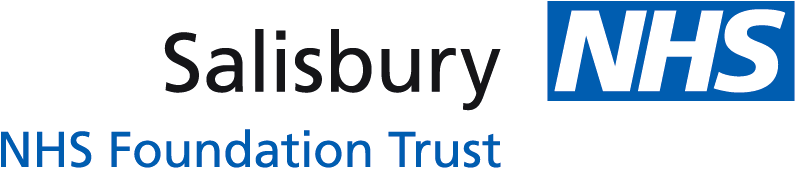 DATE:Dear Colleagues,This patient has booked with us in pregnancy, EDD_______________We understand that she had a delivery with you on ____________She reports:Please can you provide us with more details of this delivery:eg: GestationType of delivery and indicationAny problems eg PPH, adhesions, OASIS tear,Recommendation for future births.Your summary will enable an informed discussion around mode of delivery in this pregnancy.Best WishesMaternity Team.Ante Natal ClinicSalisbury District HospitalOdstock RoadSalisburyWiltshireSP2 8BJHospital Switchboard: 01722 336262 ext 2218